Информация о результатах приёма по каждой специальности среднего профессионального образования на 2018-2019 учебный годОчная форма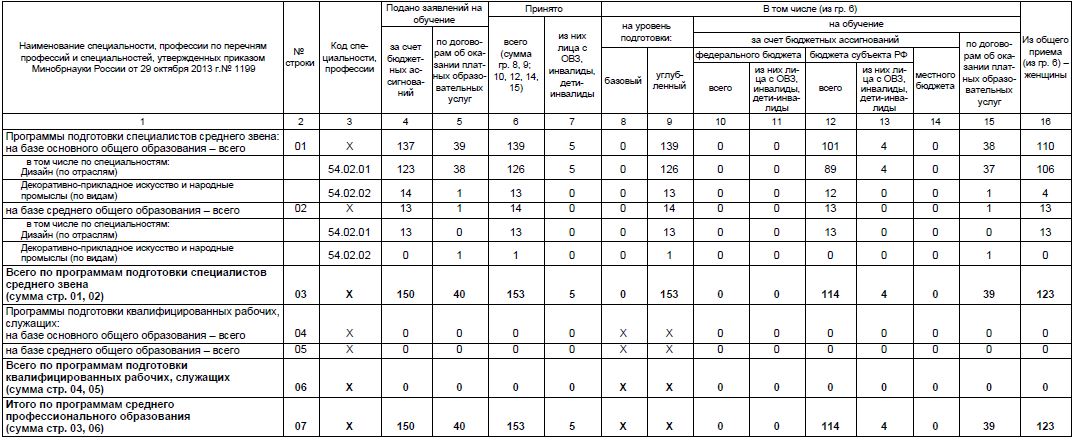 